
                                 Province of the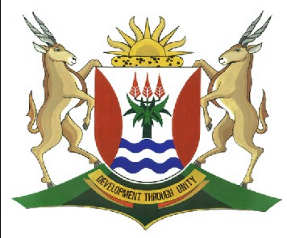 EASTERN CAPEEDUCATIONDIRECTORATE SENIOR CURRICULUM MANAGEMENT (SEN-FET)HOME SCHOOLING SELF-STUDY WORKSHEET ANSWER SHEETQUESTION 1     MACROECONOMICS                                                                                                 40 MARKS – 30 MINUTESDiscuss the role of the various markets in the circular flow without the use of a diagram.                                                                                                                                                             (26 marks) How does an increase in injections affect the level of equilibrium in national income?                                                                                                                                                            (10 marks)    INTRODUCTION    Markets coordinate economic activities and in the process prices are determined for goods and services. √√  (Accept any other correct relevant response.)    MAIN PART       Factor market √    Households are the owners of factors production. √√ They sell the factors of production on the factor markets √√ and are paid rent for land, wages for labour, interest for capital and profit for entrepreneur. √√The factor market also includes the labour, property and financial markets. √√   Financial markets √    These markets are NOT directly involved in the production of goods and services, they are a link between households, firms and other participants. √√E.g. insurance companies, banks etc. √The financial market serves those who wish to save and those who wish to borrow. √√ Money market √ It is where short term loans and very short term funds are saved and borrowed by consumers and business enterprises. √√Banks operate in the money market. √√The SARB is a key institution in the money market. √√ • Bank debentures, treasury bills, government bonds are traded. √√Capital market √ In the capital market long term funds are borrowed and saved by consumers and business enterprises. √√JSE is the key institution in this market. √√Shares are traded and mortgage bonds. √√   Foreign exchange market √ In the RSA these transactions take place in our banks. √√ Businesses buy foreign currency to pay for imported goods and services. √√The SA rand is traded freely in these markets. √√E.g when a person buys a travellers cheque to travel abroad. √ The most important foreign exchange markets are in London, New York and Tokyo. √√  Goods/product market √ These are markets for consumer goods and services √√ goods are defined as any tangible items such as food, clothing and cars that satisfy some human wants and needs. √ Buying and selling of goods that are produced in markets. √√E.g durable consumer goods- furniture √ Semi-durable consumer goods - tyres √ Non-durable consumer goods - beverages √ Services are intangible items such as hairdressing, insurance √√Capital goods market is for trading of buildings and   machinery. √√                                                                          (Max. 26)   ADDITIONAL PART      How does an increase in injections affect the level of equilibrium in national income? Increase in injections (in the form of government expenditure, investment and export earnings √) will lead to an increase in the equilibrium level of national income. √√ Increased injection leads to increased investment, increased demand and increased employment √√ and this process continues, √This is known as the Keynesian Multiplier. √√ The multiplier effect refers to an initial spending which gives rise to an even greater increase in national income. √√A change in the autonomous component of aggregate demand will lead to a change in the equilibrium output. √√ In other words, the change in output will be even larger than the initial change in aggregate demand resulting from further increase in injections. √√                                                                                                                                                 (Max 10) (Accept any correct relevant response.) (10)  CONCLUSION Markets are critically important institutions in our economic system, because they regulate supply and demand and safeguard stable prices and confidence amongst business people. √√(Accept any other relevant higher order conclusion.)   (2)                                                                                                    [40]SUBJECTECONOMICSGRADE12DATE06/04/2020TOPICMACROECONOMICS              TOTAL MARKS: 40TERM 1REVISIONXTERM 2 CONTENT(Please tick)